Activity Consent Form2024 Northern Eagles District Cross Country TrialPrivacy StatementThe Department of Education is collecting the personal information in this form in order to:  -  obtain consent for the named child/student to participate in the named off-site activity;  -  help coordinate the off-site activity;  -  respond to any injury or medical condition that may arise during or as a result of the off-site activity; and  -  update school records where necessary. Where applicable, the information is being collected in accordance with section 102 of the Education and Care Services National Regulations and the Education and Care Services Regulation 2013 (Qld).The information will only be accessed by authorised departmental staff and stored securely. The information will be dealt with in accordance with the confidentiality requirements of, as applicable, section 426 of the Education (General Provisions) Act 2006 (Qld), the Information Privacy Act 2009 (Qld), and/or the Privacy Act 1988 (Cth). The information will not be disclosed to any other person or agency unless we have your consent or we are required or authorised by law to do so e.g. in compliance with relevant Queensland Chief Health Officer’s Directions.Activity details: Your child has qualified to attend the Northern Eagles District Cross Country Trial.Students will be required get to and from the venue with a parent or guardian. Date – Tuesday April 23rd, 2024.  Venue – Limestone Park, 42 Chermside Rd., Ipswich Program times:-2012 Boys/Girls – 9:30am/9:45am respectively-2013 Boys/Girls – 10:05am/10:20am respectively-2014 Boys/Girls – 10:40am/10:55am respectivelyStudents are required to be at the park 30 mins before their scheduled race time to be signed in and numbered. The course is open at 8:30am for an optional walk through if desired.Activity costs: There is a $5 nomination fee to participate in the district trial.  Please don’t send cash to school with your child.  An invoice will be emailed to parents.If you wish for your child/student to participate in the activity, please complete this consent form as well as the permission booklet to Mr. Clarke-Okah as soon as possible.If you are unable to get your child to the trial, please reach out and I will see what I can do in terms of organising carpooling.  If this is something that can be organised by yourself, it would be greatly appreciated.For further information about the activity or to obtain another copy of the forms, please contact Jeremie Clarke-Okah on jclar577@eq.edu.au or check the school website at https://ironsidess.eq.edu.au/co-curricular/sports to download the required forms.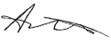 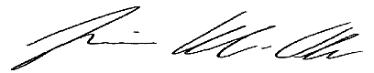 Angela Kelly		   	                            		 Jeremie Clarke-OkahPrincipal						         	 HPE SpecialistActivity risks and insurancePlease note that the Department of Education does not have personal accident insurance cover for children/students. If your child is injured as a result of an accident or incident while participating in the activity, all costs associated with the injury, including medical costs are the responsibility of the parent/carer. Some incidental medical costs may be covered by Medicare. If you have private health insurance, some costs may also be covered by your provider. Any other costs must be covered by parents/carers. It is up to all parents/carers to decide the type/s and level of private insurance they wish to arrange to cover their child. Please take this into consideration in deciding whether or not to allow the child/student to participate in this activity. ConsentBy signing this form, I agree to all the following statements:I have read all of the information contained in this form in relation to the activity (including any attached material)I am aware that the department does not have personal accident insurance cover for students. I give consent for the named child/student, _______________________________________________ to participate in the identified activity. I will pay to the school the costs detailed in this consent form for the child/student’s participation in the activity.I agree to and understand the refund policy as it applies to this excursion (see Activity costs)In the event of an accident or illness, school staff may obtain or administer any medical assistance or treatment the child/student may reasonably require, including contacting their doctor.  I accept liability for all reasonable costs incurred by the department in obtaining such medical assistance or treatment (including any transportation costs) and undertake to reimburse the department the full amount of those costs. I have provided the school with all relevant details of the child/student’s medical or physical needs on registration /enrolment and where relevant have updated this information. I give consent for student contact information to be shared in relation to this activity in compliance with relevant Queensland Chief Health Officer’s Directions.Additional medical informationThe school collected medical information about your child at registration/enrolment. This information is stored electronically in OneSchool. Please give full details of any new or updated medical information which may affect your child’s full participation in the activity described in the form.  __________________________________________________________________________________________________________________________________________________________________________________________________________________________________________________________________________________________You may also wish to update/provide the following optional information#:Name of child/student’s medical practitioner: _____________________________ Telephone No.: ________________Medicare No.: _________________________ Private Health Insurance Company (if applicable): _________________________ Membership No.:_____________#If a registration/enrolment form for your child was completed or updated since October 2012 and these details have not changed, this information will already be recorded in OneSchool.  I would like this additional information to be recorded in OneSchool records. *Students that are independent, mature-age or over 18 years of age may provide their own consent and be responsible for all related costs.Parent/Carer/Student*Name:Parent/Carer/Student*Phone number:Parent/Carer/Student*Email address:Parent/Carer/Student*Signature:Date: